Chapter 11  Death: Meaning, Manner, 
Mechanism, Cause, and Time 
Real CSI: Crime Autopsy NotesPig Decomposition NotesThe Body Farm NotesThe Definition of DeathIn the 17th Century, before the ________________________________, anyone in a coma or a slow heart rate was presumed dead and was buried.Cessation, or ________________________________________Irreversible cessation of blood circulationCessation of all brain activity________________________________________________________________________Autolysis-The manner of death can be Natural, the most common, caused by interruption and failure of body functions resulting from age or disease_______________________________________Suicidal ______________________________________Undetermined    ______________________________________________________________________________What is the Manner of Death in these cases?A man with a heart condition is attacked and dies from a heart attack during the assault.An elderly woman dies after being kept from receiving proper health care by her son.Cause and Mechanism of DeathCause of the death is … Proximate cause of death …Mechanism of death …**usually only “Cause” and “Mechanism” are listed on the death certificate**Time of Death- Livor MortisThe Color of Death Lividity—Lividity begins about ___________ hours after deathDiscoloration becomes permanent after _____________ hoursAmbient temperature affects the ________________of decomposition Lividity can determine the position of the body during the first _______________hoursDual lividity could occur if the body was kept in one position ___________________ hours after death and then moved to a second position before the lividity became permanent.Time of Death- Rigor MortisThe Rigidity of Death (Stiffness)Without oxygen in the blood— Starts in the ___________ and expands throughoutBegins after 2 hoursAfter about 15 hours— 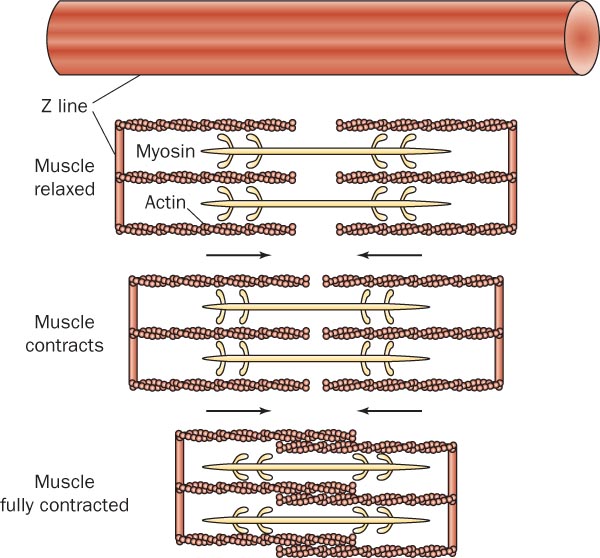 Explain this picture:Factors affecting rigor mortis:Ambient temperature General health of person at time of death Sun exposure  Time of Death- Algor MortisDeath heat (describes temperature loss) Body heat falls after death About 1.5 degrees per hour immediately after deathHeat loss is affected by the ambient temperatureTime of death is expressed as a range of time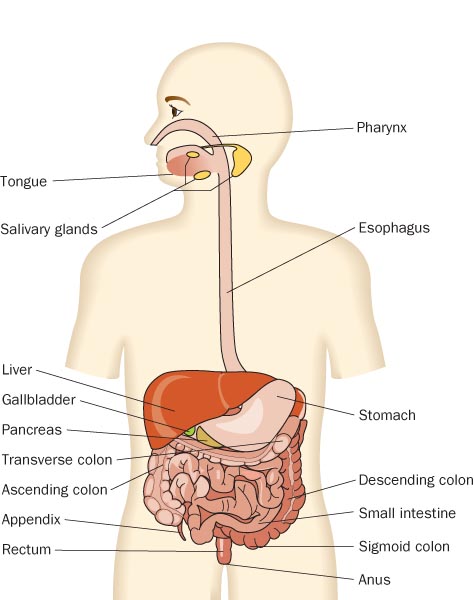 Time of Death- Stages of DecompositionFluids begin to leak from body openings as cell membranes ruptureDiscoloration of the faceThe skin sloughs offThe skin blistersGreen and purplish staining from blood decompositionThe corpse bloatsEyeballs and other tissues liquefyThe abdomen swellsMarbling appearance on the skin*The speed of decomposition depends on the person’s:  1)		  2) size of body   3) nature of death  4) Dirty Jobs- Decomposition Notes:Time of Death- InsectsForensic entomologist Collects insect evidence from on, above, and below the bodyAs the corpse decomposes, other kinds of insects arriveTime of Death- Blowfly Life Cycle<8 hours after death—blowfly eggs can be found in the moist, warm areas of a corpseWithin 20 hours—1st of their 3 larva stages3. 	4th or 5th day—3rd of their 3 larva stages8 to 12 days—larvae migrates to a dry place18 to 24 days— Early pupa; immobile; changes from light brown to dark brownBy the 21st-24th day the pupa cases will split open and adult blowflies will emerge. 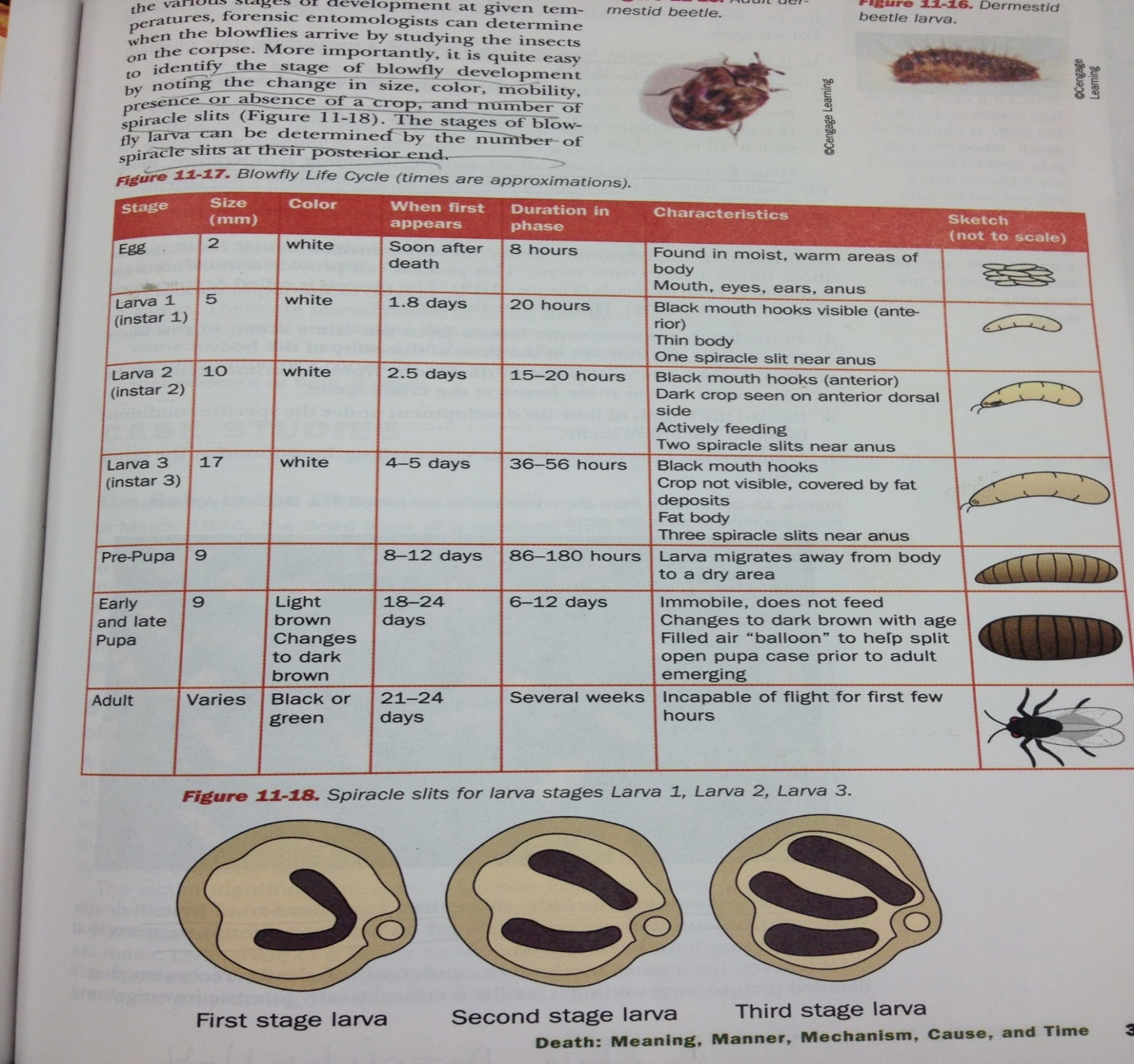 Insect Timeline1.8 days    First Stage (instar 1)  V-shaped 2.5 days   Second Stage (instar 2) two spiracles4-5 days    Third Stage (instar 3) three spiraclesAccumulated Degree Hours  (ADH)Immediately preserve some insects from the crime scene.At the crime lab, raise some of the insects from the crime scene in the same conditions as those found at the crime scene3. 4. The insect life cycle provides scientists with a benchmark to estimate a time of death Insect evidence cannot provide:    *    *    * Insect evidence provides a close estimate and may provide proof that the corpse has been moved.Summary:ObservationApprox. Time ScaleThe body is at its most rigid stateLess than 2 hours or more than 48 hours agoState of ContentsTiming of DeathUndigested food present in the stomachZero to two hours after the last mealStomach is empty, but food found in small intestineDeath occurred at least four to six hours after a mealSmall intestine is empty; waste found in large intestineDeath occurred 12 or more hours after a meal